О результатах выборов депутатов земского собрания Дмитриевского сельского поселения пятого созыва по Дмитриевскому десятимандатному избирательному округу на территории муниципального района «Ракитянский район» Белгородской области 10 сентября 2023 года На основании первого экземпляра протокола об итогах голосования, полученного из участковой избирательной комиссии №873 по выборам депутатов земского собрания Дмитриевского сельского поселения пятого созыва по Дмитриевскому десятимандатному избирательному округу, Ракитянская территориальная избирательная комиссия с полномочиями окружной избирательной комиссии по Дмитриевскому десятимандатному избирательному округу, установила, что приняли участие в голосовании 861  избиратель, что составляет 82,55  процентов от числа зарегистрированных избирателей. Руководствуясь статьями 29, 30, 80, 94 Избирательного кодекса Белгородской области, Ракитянская территориальная избирательная комиссия, постановляет:1. Признать выборы депутатов земского собрания Дмитриевского сельского поселения муниципального района «Ракитянский район» Белгородской области пятого созыва по Дмитриевскому десятимандатному избирательному округу состоявшимися и результаты выборов действительными. 2. Утвердить и подписать протокол и сводную таблицу Ракитянской территориальной избирательной комиссии с полномочиями окружной избирательной комиссии о результатах выборов по Дмитриевскому десятимандатному избирательному округу на территории Дмитриевского сельского поселения муниципального района «Ракитянский район» Белгородской области (прилагаются). 3. Направить настоящее постановление, копию протокола и сводной таблицы Ракитянской территориальной избирательной комиссии с полномочиями окружной избирательной комиссии о результатах выборов по Дмитриевскому десятимандатному избирательному округу на территории Дмитриевского сельского поселения муниципального района «Ракитянский район» Белгородской области для опубликования в газету «Наша жизнь».4. Признать      набравшими наибольшее число голосов в сравнении с другими кандидатами в пределах количества депутатских мандатов в Дмитриевском десятимандатном избирательном округе.5. Известить вышеуказанных кандидатов не позднее 14 сентября 2023 года об избрании депутатами земского собрания Дмитриевского сельского поселения муниципального района «Ракитянский район» Белгородской области пятого созыва.6. Предложить избранным депутатам в установленные частью 4 статьи 80 Избирательного кодекса Белгородской области сроки представить документ об освобождении от обязанностей, несовместимых со статусом депутата земского собрания Дмитриевского сельского поселения муниципального района «Ракитянский район» Белгородской области пятого созыва.	7. Разместить настоящее постановление на странице Ракитянской территориальной избирательной комиссии на официальном сайте Избирательной комиссии Белгородской области, на официальном сайте органов местного самоуправления муниципального района «Ракитянский район» Белгородской области в информационно-телекоммуникационной сети «Интернет».         8. Контроль за исполнением настоящего постановления возложить на председателя Ракитянской территориальной избирательной комиссии 
Л. В. Пискареву.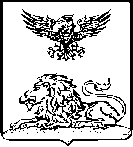 РАКИТЯНСКАЯ ТЕРРИТОРИАЛЬНАЯИЗБИРАТЕЛЬНАЯ КОМИССИЯПОСТАНОВЛЕНИЕ11 сентября 2023 года                                                                            № 39/351-1ФИОКоличество набранных голосов% Коровянскую Людмилу Леонидовну51659,93Скалозубова Николая Федоровича50558,65Воробьеву Ольгу Евгеньевну47755,40Точилину Ольгу Леонидовну43850,87Брусенцову Татьяну Анатольевну40246,69Каверина Андрея Викторовича33138,44Борзилова Юрия Александровича30134,96Яблокову Людмилу Николаевну29434,15Панасенкову Юлию Александровну28332,87Макрушину Анастасию Александровну26731,01ПредседательРакитянской территориальнойизбирательной комиссии Л. В. ПискареваСекретарьРакитянской территориальнойизбирательной комиссииИ. Ю. Федутенко